DR. NAGENDRA [ MBBS, MS, FAIS, F ICS, F IAGES, FALS (Advanced Lap), FALS( HPB) ]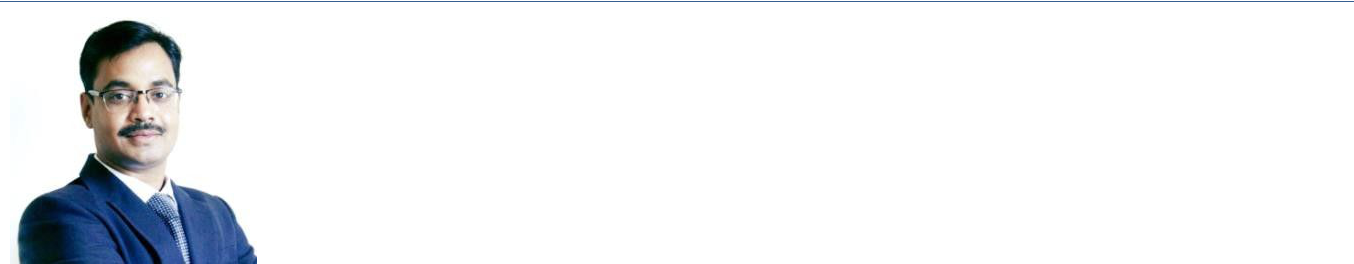 Highly skilled Surgeon, credited with over 8500 Laparoscopic and GI Surgeries, with specialization in minimally invasive surgeries, treatment of various disorders of gastrointestinal tract such as Pancreas, Biliary tract, Colorectal and GI oncology, performed over an expansive period of 17 years at state-of-the-art hospitals in Lucknow and Hyderabad, India. A thorough professional, with unmatched clinical acumen, the ability to take split-second decisions under high pressure, and strong ethical standards.DOB: May 30, 1974| Passport Validity: Sep 22, 2025MEDICAL EXPERTISELaparoscopic Surgery  General Surgery  Bariatric Surgery  Gastrointestinal Surgery Laparoscopic Cholecystectomy  Appendectomy  Gynecological Laparoscopy Laparoscopic FundoplicationAdvanced Laparoscopic Surgeries for Hernia (TAPP and TEPP)  Laparoscopic Colectomies Rectopexy with Mesh for Rectal Prolapse  Sleeve Gastrostomies  Roux and Y Gastric BypassSurgeries of the Liver, Pancreas, Gallbladder and Biliary TractMEMBERSHIPSAssociation of Surgeons of IndiaIndian Medical Association (IMA-BHEL), Chandanagar branchIndian Association of Gastrointestinal Endosurgeons (IAGES)International College of Surgeons – Indian Section (ICS–IS)Association of Indian SurgeonsIndian Society of Ambulatory Surgery (ISAS)International Hepato-Pancreatico Biliary Association (IHPBA).AWARDSMerit Awards - India’s Most Prominent Healthcare Provider – Best Surgical Gastroenterologist in A.P & TG ‘17Primetime “Global Healthcare Excellence Award – Surgical Gastroenterology” ‘17Indywood Healthcare Excellence Award ‘18Vaidya Ratna – Leading Surgical Gastroenterologist in TG ‘18ACHIEVEMENTS. Completed certificate course in Hepatopancreatic Biliary Surgery at GEM Hospital organized by the International Hepatopancreatic Biliary Association, Coimbatore. August 2015Awarded Fellowship in Advanced Laparoscopic Surgery (FALS), Indore. February 2012Awarded Fellowship of Indian Association of Gastrointestinal Endosurgeons (FIAGES) in Gurgaon, New Delhi. February 2012Awarded Fellowship of International College of Surgeons (FICS) – Indian section, Srinagar. September 2011Awarded Fellowship of Association of Indian Surgeons (FAIS) at ASICON, New Delhi. December 2010Completed FALS in HPB(Hepato-Pancreato-Biliary) surgery at Sir Ganga Ram Hospital, New Delhi. 2016Awarded Fellowship in Hepato-Pancreato-Biliary Surgery by Indian Association of Gastrointestinal Endo- Surgeons (IAGES), February 2017Secured first place in Postgraduate Gastroenterology Quiz organized by the Department of Gastroenterology, Nizam’s Institute of Medical Sciences, Hyderabad. May 2004Published a case report on Trichobezoar with Gastric Outlet Obstruction in Journal of Evidence Based Medicine & Healthcare (JEBMH), May 2016.Awarded Certificate of Appreciation by Chief Army General of Somaliland National Army for extraordinary services and medical camp at army base in Hargesia, Somaliland. Sep 2016CAREER GROWTHApril 2020 to Date	Clinic in DubaiDec 2019 till march 2020	Specialist General Surgery , Medeor 24 x 7 Hospital , DubaiFeb ’17 to Nov'2019 Senior Consultant General and Advanced Laparoscopic Surgeon. Continental Hospitals, HyderabadPRESENTATIONS  CONDUCTEDPrognostic scoring system for Acute Pancreatitis – APACHE II. An on-going study at the Department of Surgical Gastroenterology, NIMS, Hyderabad.Study of postoperative wound infections at the Gastrointestinal Surgery Unit at NIMS, Hyderabad. 2004Evaluation of the relationship between Choledochal Cyst and Common Pancreaticobiliary Channel. A prospective ongoing study at Department of Surgical Gastroenterology, NIMS, Hyderabad. 2004Case report of Partial Hepatectomy for Intrahepatic Right-Sided Caroli’s Disease, Hyderabad, 2004Case report of Eosinophilic Esophagitis at Staff Clinical Meeting at NIMS, Hyderabad. 2004Poster presentation on “HIV and Surgeon” on the occasion of “World AIDS Day” conducted by the Department of Microbiology, NIMS, Hyderabad. 2003CONFERENCES ATTENDEDKey to Keyhole Surgery – CME: Live workshop on laparoscopic surgery. Conducted by GSL Trust, Rajahmundry. April 30, 2000XXIII Annual Conference, Zonal CME Workshop on Laparoscopic, Endoscopic and Open Surgery: Conducted by Association of Surgeons of India – Andhra Pradesh Chapter at Rangaraya Medical College, Kakinada. Sep 8, 9 and 10, 2000Ethicon Suture Practicum: Basics of sutures in wound closure, knot tying and simulated skin suturing, Visakhapatnam. Oct 12, 2000Millennium International – Laparosurg 2000: Third International Workshop on Advanced Laparoscopic, Digestive Surgery, and Allied Specialties. Conducted at Coimbatore Institute of Gastrointestinal Endosurgery, Coimbatore. Nov 9 to 12, 2000Third Annual Rapid Review and Revision Course in Surgery: Conducted at Sri Ramachandra Medical College and Research Institute, Chennai. Feb 4 to 11, 2001XXVII Annual Conference: Conducted by Association of Surgeons of India – AP Chapter, Bhimavaram. Sep 11 and 12, 2004MRI Abdomen: Conducted at Nizam’s Institute of Medical Sciences and Indian Radiological and Imaging Association. Nov 20, 2004ASICON, 2004: LXIV Annual Conference, Hyderabad. Dec 26 to 30, 2004Symposium on Chronic Pancreatitis: Conducted at Hyderabad, Feb 2005Surgical Gastroenterology Week: Conducted at Sanjay Gandhi Postgraduate Institute of Medical Sciences, Lucknow. April 24 to 27, 2006Laparoscopy in Blunt Injury Abdomen with Hemoperitoneum and Peritonitis: Conducted by Indian Medical Association, Sanga Reddy, Andhra Pradesh. 2008How to Proceed in Patients with Persistent Upper GI Symptoms and Normal Investigations: Conducted by Indian Medical Association, Chandanagar, Andhra Pradesh. 2010ASICON 2010 – 70th Annual Conference: Conducted at All India Institute of Medical Sciences, New Delhi. Dec 15 to 20, 2010SILSCON 2011: Organized by Hinduja Hospitals at Grand Hyatt, Mumbai. April 2011Attended the 17th Fellowship Course of Indian Association of Gastrointestinal Endosurgeons and Live Operative Workshop as Fellowship Delegate. Jul 21 to 24, 2011Attended the 57th Annual Conference of International College of Surgeons – Indian section, Srinagar. Sep 21 to 24, 2011First Advanced Laparoscopic Fellowship: Conducted at Indore, Madhya Pradesh. Dec 2011ASICON 2012: Poster Presentation on Gastric Trichobezoar – a rare surgery done successfully.FALS HPB-2017: conducted by Indian Association of Gastrointestinal Endo Surgeon (IAGES) as a delegate. February 2 to 4,2017PROFESSIONAL QUALIFICATIONS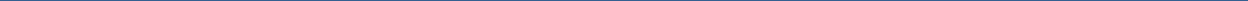 Successfully completed student course on “Advanced Trauma Life Support” of the “American College of Surgeons” conducted at Jai Prakash Narayan Apex Trauma Centre, All India Institute of Medical Sciences (AIIMS). New Delhi, December 2010Master of Surgery (MS – General Surgery) from Andhra Medical College, King George Hospital, under the wing of NTR University of Health Sciences. Andhra Pradesh, 2000-2003Bachelor of Medicine and Bachelor of Surgery (MBBS) from Rangaraya Medical College, under the wing of NTR University of Health Sciences. Andhra Pradesh, 1992-1998ContactMar ’16 to Feb ’17Consultant Surgical Gastroenterologist and Advanced Laparoscopic Surgeon. MaxcureMar ’16 to Feb ’17Hospitals, HyderabadHospitals, HyderabadJan ’14 to Feb ‘16Consultant Gastroenterologist and Laparoscopic Surgeon. Narayana Health of theNarayana Hrudayalaya Group of Hospitals, HyderabadJun ’12 to Jan ‘14Consultant Laparoscopic and GI Surgeon. Pace Hospitals, HyderabadOct ’06 to Jun ‘12Consultant Laparoscopic and GI Surgeon. Mythri Hospital, HyderabadJul ’05 to Sep ‘06Senior Registrar, Department of Surgical Gastroenterology. Sanjay Gandhi PostgraduateInstitute of Medical Sciences, LucknowJan ’04 to Jun ‘05Senior Registrar, Department of Surgical Gastroenterology. Nizam’s Institute of MedicalSciences, HyderabadJun ‘03 to Dec ’03Senior Registrar, Department of Cardiothoracic Surgery. Nizam’s Institute of MedicalSciences, HyderabadSep ‘01 to Oct ‘01Observer ship in Department of Head and Neck. TATA Memorial Hospital, Mumbai